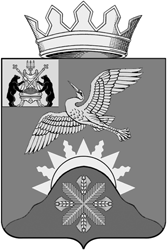 Российская ФедерацияНовгородская областьАдминистрация  Батецкого муниципального  районаПОСТАНОВЛЕНИЕот 14.03.2017  № 149п.БатецкийОб   утверждении    плана мероприятий («дорожной карты»)  по      содействию  развитию конкуренции на территории       Батецкогомуниципального   района на 2017-2018 годы В целях создания условий для развития конкуренции на территории Батецкого муниципального района в соответствии с Указом Губернатора Новгородской области от 30.12.2016 № 470 «Об утверждении Плана мероприятий («дорожной карты») по содействию развитию конкуренции в Новгородской области на 2016-2018 годы», Администрация Батецкого муниципального района  ПОСТАНОВЛЯЕТ:1. Утвердить прилагаемый план мероприятий («дорожная карта») по содействию развитию конкуренции на территории Батецкого муниципального района на 2017-2018 годы.  2. Контроль за выполнением постановления возложить на первого заместителя Главы администрации  Батецкого муниципального района  Самосват Ж.И. 3. Опубликовать постановление в муниципальной газете «Батецкий       вестник» и разместить  на официальном  сайте Администрации Батецкого муниципального района в информационно-телекоммуникационной сети «Интернет».     Глава района                                       В.Н.Иванов                                                                                                                                        УТВЕРЖДЕНпостановлением Администрации Батецкого муниципального района от 14.03.2017 № 149План мероприятий («дорожная карта»)по содействию развитию конкуренции на территории Батецкого муниципального района на 2017-2018 годы__________________________________________№ п/пНаименование мероприятияЦелевой показательЦелевой показательЗначение целевого показателяЗначение целевого показателяОтветственные исполнители мероприятияРезультат выполнения мероприятия№ п/пНаименование мероприятияЦелевой показательЦелевой показатель2017 год2018 годОтветственные исполнители мероприятияРезультат выполнения мероприятия123345671.Мероприятия по содействию развитию конкуренции на социально значимых и приоритетных рынкахМероприятия по содействию развитию конкуренции на социально значимых и приоритетных рынкахМероприятия по содействию развитию конкуренции на социально значимых и приоритетных рынкахМероприятия по содействию развитию конкуренции на социально значимых и приоритетных рынкахМероприятия по содействию развитию конкуренции на социально значимых и приоритетных рынкахМероприятия по содействию развитию конкуренции на социально значимых и приоритетных рынкахМероприятия по содействию развитию конкуренции на социально значимых и приоритетных рынках1.Рынок услуг дошкольного образованияРынок услуг дошкольного образованияРынок услуг дошкольного образованияРынок услуг дошкольного образованияРынок услуг дошкольного образованияРынок услуг дошкольного образованияРынок услуг дошкольного образованияЦель – создание условий для развития конкуренции на рынке услуг дошкольного образованияЦель – создание условий для развития конкуренции на рынке услуг дошкольного образованияЦель – создание условий для развития конкуренции на рынке услуг дошкольного образованияЦель – создание условий для развития конкуренции на рынке услуг дошкольного образованияЦель – создание условий для развития конкуренции на рынке услуг дошкольного образованияЦель – создание условий для развития конкуренции на рынке услуг дошкольного образованияЦель – создание условий для развития конкуренции на рынке услуг дошкольного образования1.1.Оказание информационной и консультационной поддержки немуниципальным организациям, осуществляющим деятельность в сфере дошкольного образования, по вопросам получения лицензии на право ведения образовательной деятельностиОказание информационной и консультационной поддержки немуниципальным организациям, осуществляющим деятельность в сфере дошкольного образования, по вопросам получения лицензии на право ведения образовательной деятельностидоля немуниципальных организаций, осуществляющих деятельность в сфере дошкольного образования, получивших информационную и консультационной поддержку (% от общего количества обратившихся)100100комитет образования Администрации Батецкого муниципального районаобеспечение доступности качественного дошкольного образования,обеспечение потребности населения в услугах по присмотру и уходу за детьми дошкольного возраста1.2.Оказание организационно-методической и информационно-консультативной помощи немуниципальным организациям, реализующим основную образовательную программу дошкольного образования, по вопросам введения федерального государственного образовательного стандарта дошкольного образования (ФГОСДО)Оказание организационно-методической и информационно-консультативной помощи немуниципальным организациям, реализующим основную образовательную программу дошкольного образования, по вопросам введения федерального государственного образовательного стандарта дошкольного образования (ФГОСДО)доля немуниципальных организаций, реализующих основную образовательную программу дошкольного образования, получивших организационно-методическую и информационно-консультативную помощь по вопросам введения ФГОСДО (% от общего количества обратившихся)100100комитет образования Администрации Батецкого муниципального районаобеспечение доступности качественного дошкольного образования,обеспечение потребности населения в услугах по присмотру и уходу за детьми дошкольного возраста2.Рынок услуг детского отдыха и оздоровленияРынок услуг детского отдыха и оздоровленияРынок услуг детского отдыха и оздоровленияРынок услуг детского отдыха и оздоровленияРынок услуг детского отдыха и оздоровленияРынок услуг детского отдыха и оздоровленияРынок услуг детского отдыха и оздоровленияЦель – создание условий для развития конкуренции на рынке услуг отдыха и оздоровления детейЦель – создание условий для развития конкуренции на рынке услуг отдыха и оздоровления детейЦель – создание условий для развития конкуренции на рынке услуг отдыха и оздоровления детейЦель – создание условий для развития конкуренции на рынке услуг отдыха и оздоровления детейЦель – создание условий для развития конкуренции на рынке услуг отдыха и оздоровления детейЦель – создание условий для развития конкуренции на рынке услуг отдыха и оздоровления детейЦель – создание условий для развития конкуренции на рынке услуг отдыха и оздоровления детей2.1.Оказание информационной и консультационной поддержки немуниципальным организациям по вопросу организации отдыха и оздоровления детейОказание информационной и консультационной поддержки немуниципальным организациям по вопросу организации отдыха и оздоровления детейдоля немуниципальных организаций получивших информационную и консультационную поддержку по вопросу организации отдыха и оздоровления детей (% от общего количества обратившихся)100100комитет социальной защиты населения Администрации Батецкого муниципального районаобеспечение доступности мероприятий по отдыху и оздоровлению детей3.Рынок услуг дополнительного образования детейРынок услуг дополнительного образования детейРынок услуг дополнительного образования детейРынок услуг дополнительного образования детейРынок услуг дополнительного образования детейРынок услуг дополнительного образования детейРынок услуг дополнительного образования детейЦель – создание условий для развития конкуренции на рынке услуг дополнительного образования детейЦель – создание условий для развития конкуренции на рынке услуг дополнительного образования детейЦель – создание условий для развития конкуренции на рынке услуг дополнительного образования детейЦель – создание условий для развития конкуренции на рынке услуг дополнительного образования детейЦель – создание условий для развития конкуренции на рынке услуг дополнительного образования детейЦель – создание условий для развития конкуренции на рынке услуг дополнительного образования детейЦель – создание условий для развития конкуренции на рынке услуг дополнительного образования детей3.1.Оказание информационной и консультационной поддержки немуниципальным и частным организациям, осуществляющим образовательную деятельность по дополнительным образовательным программамОказание информационной и консультационной поддержки немуниципальным и частным организациям, осуществляющим образовательную деятельность по дополнительным образовательным программамдоля немуниципальных организаций получивших информационную и консультационную поддержку по вопросу организации образовательной деятельности по дополнительным образовательным программам (% от общего количества обратившихся)100100комитет образования Администрации Батецкого муниципального районаобеспечение потребности населения в услугах дополнительного образования детей4.Рынок услуг психолого-педагогического сопровождения детей с ограниченными возможностями здоровьяРынок услуг психолого-педагогического сопровождения детей с ограниченными возможностями здоровьяРынок услуг психолого-педагогического сопровождения детей с ограниченными возможностями здоровьяРынок услуг психолого-педагогического сопровождения детей с ограниченными возможностями здоровьяРынок услуг психолого-педагогического сопровождения детей с ограниченными возможностями здоровьяРынок услуг психолого-педагогического сопровождения детей с ограниченными возможностями здоровьяРынок услуг психолого-педагогического сопровождения детей с ограниченными возможностями здоровьяЦель – развитие сектора немуниципальных организаций, оказывающих услуги ранней диагностики, социализации и реабилитации детей с ограниченными возможностями здоровья (в возрасте до 6 лет)Цель – развитие сектора немуниципальных организаций, оказывающих услуги ранней диагностики, социализации и реабилитации детей с ограниченными возможностями здоровья (в возрасте до 6 лет)Цель – развитие сектора немуниципальных организаций, оказывающих услуги ранней диагностики, социализации и реабилитации детей с ограниченными возможностями здоровья (в возрасте до 6 лет)Цель – развитие сектора немуниципальных организаций, оказывающих услуги ранней диагностики, социализации и реабилитации детей с ограниченными возможностями здоровья (в возрасте до 6 лет)Цель – развитие сектора немуниципальных организаций, оказывающих услуги ранней диагностики, социализации и реабилитации детей с ограниченными возможностями здоровья (в возрасте до 6 лет)Цель – развитие сектора немуниципальных организаций, оказывающих услуги ранней диагностики, социализации и реабилитации детей с ограниченными возможностями здоровья (в возрасте до 6 лет)Цель – развитие сектора немуниципальных организаций, оказывающих услуги ранней диагностики, социализации и реабилитации детей с ограниченными возможностями здоровья (в возрасте до 6 лет)4.1.Оказание информационной и консультационной поддержки немуниципальным организациям, оказывающих услуги ранней диагностики, социализации и реабилитации детей с ограниченными возможностями здоровьяОказание информационной и консультационной поддержки немуниципальным организациям, оказывающих услуги ранней диагностики, социализации и реабилитации детей с ограниченными возможностями здоровьядоля немуниципальных организаций, оказывающих услуги ранней диагностики, социализации и реабилитации детей с ограниченными возможностями здоровья (% от общего количества обратившихся)100100комитет социальной защиты населения Администрации Батецкого муниципального районаобеспечение потребности населения в услугах психолого-педагогического сопровождения детей с ограниченными возможностями здоровья5.Рынок услуг жилищно-коммунального хозяйстваРынок услуг жилищно-коммунального хозяйстваРынок услуг жилищно-коммунального хозяйстваРынок услуг жилищно-коммунального хозяйстваРынок услуг жилищно-коммунального хозяйстваРынок услуг жилищно-коммунального хозяйстваРынок услуг жилищно-коммунального хозяйстваЦель – создание условий для развития конкуренции на рынке услуг жилищно-коммунального хозяйстваЦель – создание условий для развития конкуренции на рынке услуг жилищно-коммунального хозяйстваЦель – создание условий для развития конкуренции на рынке услуг жилищно-коммунального хозяйстваЦель – создание условий для развития конкуренции на рынке услуг жилищно-коммунального хозяйстваЦель – создание условий для развития конкуренции на рынке услуг жилищно-коммунального хозяйстваЦель – создание условий для развития конкуренции на рынке услуг жилищно-коммунального хозяйстваЦель – создание условий для развития конкуренции на рынке услуг жилищно-коммунального хозяйства5.1.Занесение информации об отрасли жилищно-коммунального хозяйства Батецкого муниципального района в государственную информационную систему жилищно-коммунального хозяйства в соответствии с Федеральным законом от 21 июля 2014 года № 209-ФЗ «О государственной информационной системе жилищно-коммунального хозяйства»Занесение информации об отрасли жилищно-коммунального хозяйства Батецкого муниципального района в государственную информационную систему жилищно-коммунального хозяйства в соответствии с Федеральным законом от 21 июля 2014 года № 209-ФЗ «О государственной информационной системе жилищно-коммунального хозяйства»объем информации, раскрываемой в соответствии с требованиями государственной информационной системы жилищно-коммунального хозяйства, (%)100100Управление по работе с территориями Администрации Батецкого муниципального района;отдел строительства, архитектуры и жилищно-коммунального хозяйства Администрации Батецкого муниципального районаобеспечение информированности граждан в отрасли жилищно-коммунального хозяйства Батецкого муниципального района5.2.Передача в управление частным операторам на основе концессионных соглашений объектов жилищно-коммунального хозяйства всех муниципальных предприятий, осуществляющих неэффективное управлениеПередача в управление частным операторам на основе концессионных соглашений объектов жилищно-коммунального хозяйства всех муниципальных предприятий, осуществляющих неэффективное управлениедоля объектов жилищно-коммунального хозяйства муниципальных предприятий, осуществляющих неэффективное управление, переданных частным операторам на основе концессионных соглашений в соответствии с графиками, актуализированными на основании проведенного анализа эффективности управления, (%)100100отдел муниципального имущества Администрации Батецкого муниципального районасоздание условий для привлечения частных инвестиций в сферу жилищно-коммунального хозяйства Батецкого района6.Розничная торговляРозничная торговляРозничная торговляРозничная торговляРозничная торговляРозничная торговляРозничная торговляЦель – создание условий для развития конкуренции в сфере розничной торговлиЦель – создание условий для развития конкуренции в сфере розничной торговлиЦель – создание условий для развития конкуренции в сфере розничной торговлиЦель – создание условий для развития конкуренции в сфере розничной торговлиЦель – создание условий для развития конкуренции в сфере розничной торговлиЦель – создание условий для развития конкуренции в сфере розничной торговлиЦель – создание условий для развития конкуренции в сфере розничной торговли6.1.Стимулирование деятельности по организации ярмарочной торговли (проведение сельскохозяйственных продовольственных ярмарок, универсальных ярмарок с расширенным ассортиментом)Стимулирование деятельности по организации ярмарочной торговли (проведение сельскохозяйственных продовольственных ярмарок, универсальных ярмарок с расширенным ассортиментом)средний рост оборота розничной торговли, осуществляемой на розничных рынках и ярмарках, в структуре оборота розничной торговли, (%)100100отдел экономического планирования и прогнозирования Администрации Батецкого муниципального районаувеличение доли оборота розничной торговли на рынках и ярмарках в общей структуре розничного товарооборота6.2.Проведение обучающих семинаров, «круглых столов»  с участием хозяйствующих субъектов в целях информационно-методического обеспечения по вопросам организации торговли и обсуждения сдерживающих факторов развития отрасли для привлечения представителей бизнес-сообществ к участию в формировании и реализации государственной политики в торговой сфереПроведение обучающих семинаров, «круглых столов»  с участием хозяйствующих субъектов в целях информационно-методического обеспечения по вопросам организации торговли и обсуждения сдерживающих факторов развития отрасли для привлечения представителей бизнес-сообществ к участию в формировании и реализации государственной политики в торговой сфередоля хозяйствующих субъектов в общем числе опрошенных, считающих, что состояние конкурентной среды в розничной торговле улучшилось за истекший год, (%)50,052,0отдел экономического планирования и прогнозирования Администрации Батецкого муниципального районаулучшения состояния конкурентной среды на рынке розничной торговли6.3.Расширение способов получения информации об оказываемых, муниципальных услугах, а также упрощение порядка их получения (оказание консультационной помощи хозяйствующим субъектам, размещение в открытом доступе в информационно-телекоммуникационной сети «Интернет» информации об оказываемых услугах и порядке получения услуг)Расширение способов получения информации об оказываемых, муниципальных услугах, а также упрощение порядка их получения (оказание консультационной помощи хозяйствующим субъектам, размещение в открытом доступе в информационно-телекоммуникационной сети «Интернет» информации об оказываемых услугах и порядке получения услуг)доля хозяйствующих субъектов в общем числе опрошенных, считающих, что антиконкурентных действий органов местного самоуправления в сфере розничной торговли стало меньше за истекший год, (%)10,012,0отдел экономического планирования и прогнозирования Администрации Батецкого муниципального районаулучшения состояния конкурентной среды на рынке розничной торговли6.4.Проведение мониторинга обеспеченности населения Батецкого района площадью торговых объектовПроведение мониторинга обеспеченности населения Батецкого района площадью торговых объектовдоля оборота магазинов шаговой доступности в структуре оборота розничной торговли по формам торговли в Батецком районе, (%)22,024,0отдел экономического планирования и прогнозирования Администрации Батецкого муниципального районаобеспечение населения возможностью покупать продукцию в магазинах шаговой доступности7.Рынок услуг связиРынок услуг связиРынок услуг связиРынок услуг связиРынок услуг связиРынок услуг связиРынок услуг связиЦель – создание условий для развития конкуренции на рынке услуг широкополосного доступа в информационно-телекоммуникационную сеть «Интернет»Цель – создание условий для развития конкуренции на рынке услуг широкополосного доступа в информационно-телекоммуникационную сеть «Интернет»Цель – создание условий для развития конкуренции на рынке услуг широкополосного доступа в информационно-телекоммуникационную сеть «Интернет»Цель – создание условий для развития конкуренции на рынке услуг широкополосного доступа в информационно-телекоммуникационную сеть «Интернет»Цель – создание условий для развития конкуренции на рынке услуг широкополосного доступа в информационно-телекоммуникационную сеть «Интернет»Цель – создание условий для развития конкуренции на рынке услуг широкополосного доступа в информационно-телекоммуникационную сеть «Интернет»Цель – создание условий для развития конкуренции на рынке услуг широкополосного доступа в информационно-телекоммуникационную сеть «Интернет»7.1.Участие в совещаниях с операторами связи с целью обсуждения проблем, существующих на рынке связи, и выявление путей их решения, а также создание условий для развития конкуренции на рынке услуг широкополосного доступа в информационно-телекоммуникационную сеть «Интернет»Участие в совещаниях с операторами связи с целью обсуждения проблем, существующих на рынке связи, и выявление путей их решения, а также создание условий для развития конкуренции на рынке услуг широкополосного доступа в информационно-телекоммуникационную сеть «Интернет»доля домохозяйств, имеющих возможность пользоваться услугами проводного или мобильного широкополосного доступа в информационно-телекоммуникационную сеть «Интернет» на скорости не менее 1Мбит/сек., предоставляемыми не менее чем 2 операторами связи,(%) 62,063,0комитет организационной и правовой работы Администрации Батецкого муниципального районаувеличение количества домохозяйств, имеющих возможность пользоваться услугами проводного или мобильного широкополосного доступа в информационно-телекоммуникационную сеть «Интернет»8.Рынок производства сельскохозяйственной продукцииРынок производства сельскохозяйственной продукцииРынок производства сельскохозяйственной продукцииРынок производства сельскохозяйственной продукцииРынок производства сельскохозяйственной продукцииРынок производства сельскохозяйственной продукцииРынок производства сельскохозяйственной продукцииЦель – создание в организации деятельности новых крестьянских (фермерских) хозяйствЦель – создание в организации деятельности новых крестьянских (фермерских) хозяйствЦель – создание в организации деятельности новых крестьянских (фермерских) хозяйствЦель – создание в организации деятельности новых крестьянских (фермерских) хозяйствЦель – создание в организации деятельности новых крестьянских (фермерских) хозяйствЦель – создание в организации деятельности новых крестьянских (фермерских) хозяйствЦель – создание в организации деятельности новых крестьянских (фермерских) хозяйств8.1.Содействие в продвижении сельскохозяйственной продукции на агропродовольственный рынок посредством организации участия сельхоз-товаропроизводителей области межрегиональных, областных и районных агропромышленных выставках и ярмаркахСодействие в продвижении сельскохозяйственной продукции на агропродовольственный рынок посредством организации участия сельхоз-товаропроизводителей области межрегиональных, областных и районных агропромышленных выставках и ярмаркахколичество проведенных ярмарок по продаже продовольственных товаров, (ед.)35отдел сельского хозяйства Администрации Батецкого муниципального района; отдел экономического планирования и прогнозирования Администрации Батецкого муниципального районаснижение барьеров для крестьянских (фермерских) хозяйств при реализации сельскохозяйственной продукцииII.Системные мероприятия, направленные на развитие конкурентной среды в Батецком муниципальном районеСистемные мероприятия, направленные на развитие конкурентной среды в Батецком муниципальном районеСистемные мероприятия, направленные на развитие конкурентной среды в Батецком муниципальном районеСистемные мероприятия, направленные на развитие конкурентной среды в Батецком муниципальном районеСистемные мероприятия, направленные на развитие конкурентной среды в Батецком муниципальном районеСистемные мероприятия, направленные на развитие конкурентной среды в Батецком муниципальном районеСистемные мероприятия, направленные на развитие конкурентной среды в Батецком муниципальном районе1.Участие в семинарах, совещаниях для заказчиков и участников закупок, в том числе для субъектов малого предпринимательства, направленных на методологическую поддержку и разъяснительную работу по вопросам проведения закупок и участия в нихУчастие в семинарах, совещаниях для заказчиков и участников закупок, в том числе для субъектов малого предпринимательства, направленных на методологическую поддержку и разъяснительную работу по вопросам проведения закупок и участия в нихсреднее число участников конкурентных процедур определения поставщиков (подрядчиков, исполнителей) при осуществлении закупок для обеспечения муниципальных нужд, (ед.)22отдел экономического планирования и прогнозирования Администрации Батецкого муниципального района;отдел строительства, архитектуры, и жилищно-коммунального хозяйства Администрации Батецкого муниципального районаразвитие конкуренции при осуществлении процедур муниципальных закупок, в том числе за счет расширения участия в указанных процедурах субъектов малого и среднего предпринимательства2.Формирование требований и условий закупок, в том числе в части установления характеристик закупаемых товаров, работ, услуг, обеспечивающее увеличение числа потенциальных участников закупокФормирование требований и условий закупок, в том числе в части установления характеристик закупаемых товаров, работ, услуг, обеспечивающее увеличение числа потенциальных участников закупоксреднее число участников конкурентных процедур определения поставщиков (подрядчиков, исполнителей) при осуществлении закупок для обеспечения муниципальных нужд, (ед.)22отдел экономического планирования и прогнозирования Администрации Батецкого муниципального района;отдел строительства, архитектуры, и жилищно-коммунального хозяйства Администрации Батецкого муниципального районаразвитие конкуренции при осуществлении процедур муниципальных закупок, в том числе за счет расширения участия в указанных процедурах субъектов малого и среднего предпринимательства3.Увеличение количества закупок с предоставлением преимуществ субъектам малого и среднего предпринимательства в общем годовом стоимостном объеме закупок заказчиковУвеличение количества закупок с предоставлением преимуществ субъектам малого и среднего предпринимательства в общем годовом стоимостном объеме закупок заказчиковдоля закупок у субъектов малого и среднего предпринимательства (включая закупки, участниками которых являются любые лица, в том числе субъекты малого и среднего предпринимательства, закупки, участниками которых являются только субъекты малого и среднего предпринимательства, и закупки, в отношении участников которых заказчиком устанавливается требование о привлечении к исполнению договора субподрядчиков (соисполнителей) из числа субъектов малого и среднего предпринимательства), в общем объеме закупок, осуществляемых в соответствии с Федеральным законом от 5 апреля 2013 года № 44-ФЗ "О контрактной системе в сфере закупок товаров, работ, услуг для обеспечения государственных и муниципальных нужд», (%)19,020,0отдел экономического планирования и прогнозирования Администрации Батецкого муниципального района;отдел строительства, архитектуры, и жилищно-коммунального хозяйства Администрации Батецкого муниципального районаразвитие конкуренции при осуществлении процедур муниципальных закупок, в том числе за счет расширения участия в указанных процедурах субъектов малого и среднего предпринимательства4.Разработка типового административного регламента предоставления муниципальной услуги по выдаче разрешения на строительство и типового административного регламента предоставления муниципальной услуги по выдаче разрешений на ввод объекта в эксплуатацию при осуществлении строительства, реконструкции объектов капитального строительстваРазработка типового административного регламента предоставления муниципальной услуги по выдаче разрешения на строительство и типового административного регламента предоставления муниципальной услуги по выдаче разрешений на ввод объекта в эксплуатацию при осуществлении строительства, реконструкции объектов капитального строительстваКоличество муниципальных услуг по выдаче разрешения на строительство и по выдаче разрешений на ввод объекта в эксплуатацию при осуществлении строительства, реконструкции объектов капитального строительства, оказанных в соответствии с порядками, утвержденными в  типовых административных регламентах, (%)100100отдел строительства, архитектуры, и жилищно-коммунального хозяйства Администрации Батецкого муниципального районасоздание условий максимального благоприятствования хозяйствующим субъектам при входе на рынок